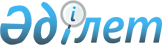 О внесении изменений в постановление Правительства Республики Казахстан от 23 ноября 2007 года № 1125
					
			Утративший силу
			
			
		
					Постановление Правительства Республики Казахстан от 25 мая 2009 года N 767. Утратило силу постановлением Правительства Республики Казахстан от 31 декабря 2015 года № 1173

      Сноска. Утратило силу постановлением Правительства РК от 31.12.2015 № 1173.      Правительство Республики Казахстан ПОСТАНОВЛЯЕТ: 



      1. Внести в постановление Правительства Республики Казахстан от 23 ноября 2007 года № 1125 «О создании Комиссии по стратегическим объектам при Правительстве Республики Казахстан» следующие изменения: 



      ввести в состав Комиссии по стратегическим объектам при Правительстве Республики Казахстан, утвержденной указанным постановлением: Сулейменова                 - вице-министра экономики и бюджетного 

Тимура Муратовича             планирования Республики Казахстан, 

                              заместителем председателя Дюсембаева                  - вице-министра транспорта и коммуникаций 

Еркына Сейдегалиевича         Республики Казахстан Арифханова                  - заместителя Председателя Агентства 

Айдара Абдразаховича          Республики Казахстан по информатизации 

                              и связи       строки: «Шукеев                     - Заместитель Премьер-Министра 

Умирзак Естаевич              Республики Казахстан, председатель» 

«Акылбай                    - Секретарь Комитета по 

Серик Байсеитулы              социально-культурному развитию Сената 

                              Парламента Республики Казахстан 

                              (по согласованию)»       изложить в следующей редакции: «Шукеев                     - Первый заместитель Премьер-Министра 

Умирзак Естаевич              Республики Казахстан, председатель»; «Акылбай                    - Секретарь Комитета по законодательству 

Серик Байсеитулы              и правовым вопросам Сената Парламента 

                              Республики Казахстан 

                              (по согласованию)»; 

      вывести из указанного состава Пирматова Галымжана Олжаевича, Касымбека Жениса Махмудовича, Бишигаева Аскара Дарушевича. 



      2. Настоящее постановление вводится в действие со дня подписания.        Премьер-Министр 

      Республики Казахстан                       К. Масимов 
					© 2012. РГП на ПХВ «Институт законодательства и правовой информации Республики Казахстан» Министерства юстиции Республики Казахстан
				